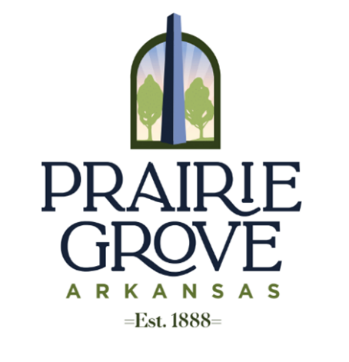 Prairie Grove Planning CommissionNotice of Meeting	The Prairie Grove Planning Commission will meet September 15, 2022 at 6:00 pm to hear the following items:Conditional Use Permit by Malorie Smith to operate a school in the Methodist Church at 1401 E. Parks Street. Replat for Prairie View Subdivision Informal Subdivision Plat for Gary Stearman on Center Point RoadConditional Use at 146 N. Neal to operate a child care facility in an R-2 zoneConditional Use to place a manufactured home in an A-1 zone, parcel 805-20107-500 & 805-20107-400, on west Heritage Parkway, by Chase Garner. Jackie Baker C.F.M.Building & Planning Director 